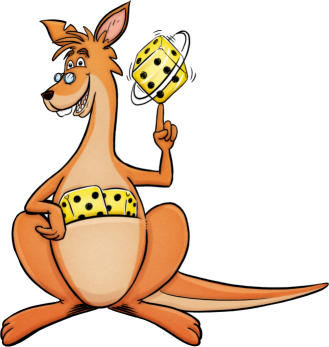 nazwa gry / produktu*: …………………………………….………………………………………………wymiar(zaznacz odpowiednie)*:  4,2x3m,  5x3m,  3x2m,  4x4m,  3x3mmata gry(zaznacz odpowiednie)*: powlekana mata banerowa ekstra 510g – eko druk lateks  powlekana EKO mata 400g – eko druk lateks (dopłata 400 zł netto) Dane zmawiającego / płatnika / do faktury*:nazwa*: ………………………………………………………………………………………………………………………………….imię*: ……………………………………………………………………………………………………………………………………..nazwisko*: ……………………………………………………………………………………………………………………………..adres*: ……………………………………………………………………………………………………………………………………NIP*: ………….…………………………………………………………………………………………………………………………..nr telefonu*: …………………………………………………………………………………………………………………………..email*: ……………………………………………………………………………………………………………………………………Dane do wysyłki:nazwa*: ………………………………………………………………………………………………………………………………….imię*: ……………………………………………………………………………………………………………………………………..nazwisko*: ……………………………………………………………………………………………………………………………..adres*: ……………………………………………………………………………………………………………………………………nr telefonu*: …………………………………………………………………………………………………………………………..email*: ……………………………………………………………………………………………………………………………………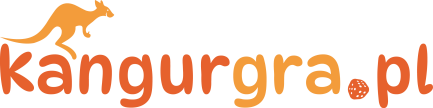 Dane firmowe: PHU Krzysztof Czachuraul Warszawka 25, Michałowice, 32-091NIP: 5130038274mBank nr rachunku:89 1140 2004 0000 3902 8347 5485Jak wygląda proces zamówienia gry?Najpierw proszę złożyć zamówienie na konkretną grę na maila: kangurgra@gmail.com, najlepiej w formie formularza jak powyżej.Następnie proszę przysłać grafiki jakie mają być zamieszczone w grze
np.: logo, herb miasta, nr telefonu, slogan, > kod QR (generator aktywnego linku) itp.
Dostarczone grafiki i logotypy do gry powinny być wysokiej jakości.
Najlepsze są pliki wektorowe: PDF, EPS, AI lub bardzo wysokiej jaskości rastry: np. JPG lub PNG.Tworzymy dla Państwa specjalną, spersonalizowaną wizualizacje gry.
Wizualizacje gry wysyłamy do akceptacji na maila. 
Po akceptacji wizualizacji, gra idzie do eko druku.
Wystawiamy fakturę.Następnie pakujemy paczkę z gotowymi grami i wszystkimi elementami.
Wysyłamy grę kurierem.
Można grać i bawić się z dziećmi. 
Można grać i bawić się. :)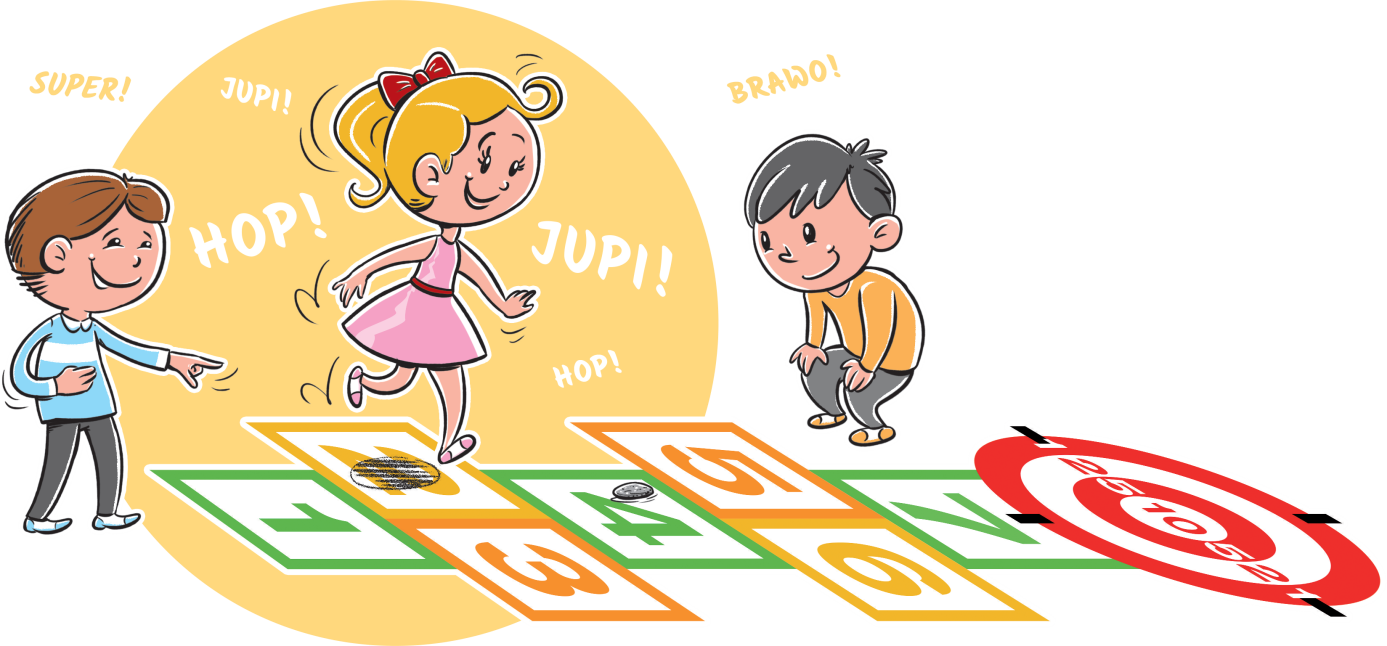 